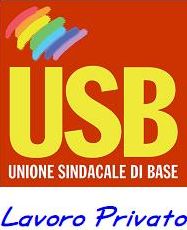 Lamezia Terme, 10 marzo 2015Comunicato sindacaleTAGLI AL WELFAR LOCALE, AI FONDI PER LE POLITICHE SOCIALI, LIBERALIZZAZIONI, PRIVATIZZAZIONI, SVENDITA DEI BENI COMUNI;DELEGHE SUL LAVORO (jobs act);CONTINUO INNALZAMENTO DELL'ETA' PENSIONABILE;CCNL  DEL SETTORE DISPERSO;MONOPOLIO DELLA RAPPRESENTANZA SINDACALE.Nonostante l'aumento della domanda di servizi pubblici, dettato dall'impoverimento sociale causato dalla crisi della finanza che ha scaricato i propri effetti sul mondo del lavoro e sui cittadini, si rafforzano pesantemente le logiche delle privatizzazioni con miliardi di euro pubblici dirottati verso l’impresa privata, la cancellazione delle tutele, dei diritti, della rappresentanza per i lavoratori dei trasporti già aggrediti dallo stato di degrado generato dalla  mala gestione nelle aziende pubbliche, emblematico il caso ATAM S.pa., dai miseri fallimenti delle privatizzazioni e dall'assenza di controlli da parte degli enti preposti.USB, oltre ad opporsi alle logiche politiche di stampo neoliberista che considerano il Tpl uno strumento di arricchimento per la finanza e per l'impresa privata, ritiene necessario un rilancio di settore, quello del TPL, strategico per la crescita sociale ed economica di un territorio a chiara vocazione turistica come quello calabrese, per valorizzarne al meglio il patrimonio enogastronomico, culturale, storico e ambientale  e che garantisca:bisogni e i diritti dei lavoratori  e lavoratrici del settore e dei cittadini utenti, il mantenimento del carattere pubblico delle società, a gestione regionale o direttamente statale;la reinternalizzazione dei servizi già affidati, con garanzia dei livelli occupazionali;la compatibilità sociale e ambientale, in quanto servizio essenziale al Paese;la sicurezza dei mezzi per chi viaggia e chi lavora;l'efficienza e l'integrazione dele diverse modalità  per offrire nuove opportunità agli utenti;risorse economiche certe e trasparenti;buona e sana occupazione per i lavoratori e le lavoratrici del settore.SU QUESTI PUNTI, I LAVORATORI E LE LAVORATRICI AUTOFERROTRANVIERI  VOGLIONO CONFRONTARSI  CON I TERRITORI.L'iniziativa è indetta a sostegno  di una prima azione di sciopero di 4 ore indetto dalla la segreteria nazionale per il 30 marzo 2015. 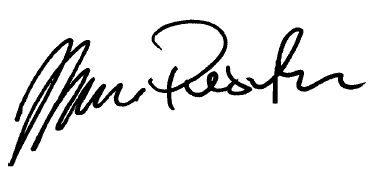 USB Lavoro PrivatoFederazione regionale della Calabria(Mario PESCATORE)